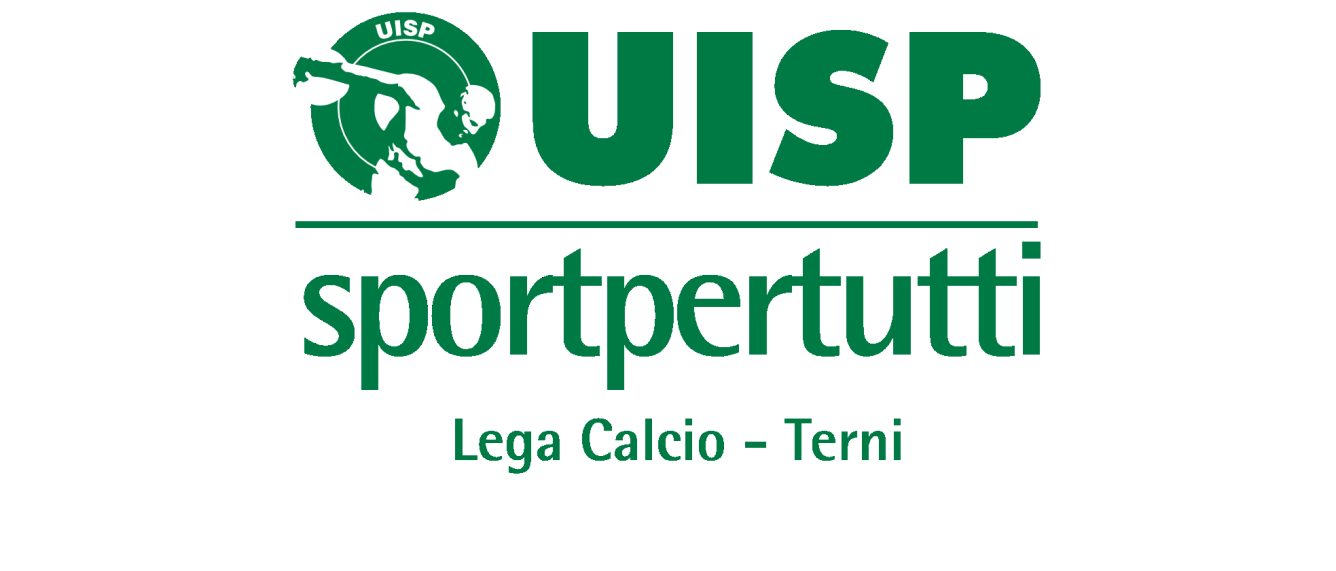 COMUNICATO UFFICIALE N. 02DEL GIORNO 19/10/2015 TORNEO INTERPROVINCIALE UISPBIANCAFARINA AUTOSCUOLA ASSICURAZIONI 2015/2016I comunicati ufficiali della Lega  Calcio Ternisono presenti sul sito internet:  www.uisp.it/terniSede:  Via Brodolini, 10/a – 05100 Terni  Tel. 0744/288187  Fax  0744/227678E-mail   terni@uisp.it    sito internet  www.uisp.it/terniOrario ufficio:  dal lunedì al venerdì ore 8,30 – 12,30Martedì e venerdì ore 16,00 – 18,001^ giornata CLASSIFICA DISCIPLINA di GiornataAMMONITIESPULSIAMMENDEDELIBERAPRESO ATTO DELLA PRESENTAZIONE DEL RECLAMO DA PARTE DELLA SOC. AVIGLIANO GALAXY IN RELAZIONE ALLA GARA DEL 12/10/2015 TRA IL RIST. LA CAVALLERIZZA E L’AVIGLIANO GALAXY, ESAMINATO IL REFERTO DI GARA REDATTO DALL’ARBITRO DELLA STESSA, SI DELIBERA:AI SENSI DELL’ART. 39/RD DELLA NORMATIVA GENERALE UISP PER LA RIPETIZIONE DELLA PARTITA TRA MEDESIME SQUADRE SOPRA CITATE IN DATA 22/10/2015 CAMPO CAVALLERIZZA ALLA ORE 21.45 3^ GIORNATA ANDATA              RIPOSA AVIGLIANO GALAXY    			RECUPERO DA DELIBERAN.B. COMUNICAZIONE ALLE SOCIETA’Si invitano le società partecipanti al “Torneo Interprovinciale di Amelia” a redigere scrupolosamente le liste gara con i nominativi dei giocatori e dirigenti che dovranno coincidere con quelli dei cartellini, pena la comminazione delle ammende di cui alla Normativa Generale della Lega Calcio Uisp.IL PRESENTE COMUNICATO SI COMPONE DI  N.4  PAGINEPUBBLICATO ED AFFISSO ALL’ALBO DEL COMITATO ORGANIZZATORE IL GIORNO  19/10/2015 IL PRESIDENTE LEGA CALCIO                                     IL GIUDICE SPORTIVO          CORRADO FORTI                                                    AVV. FRANCESCO ALLEGRETTI                                                                                          Supplente SANDRO BACCARELLIRIST. LA CAVALLERIZZAAVIGLIANO GALAXYV.D.CIRC. SP. ARCI LA CERQUAASD SAMBUCETOLE1 – 0 MANNI ALESSANDROFRAVI‘S SPORT & FRIENDSFORTIS MORRE4 - 2PERNAZZA LORENZO 1FERRI ROBERTO 1GRASSI MARCO 1CAPRINI SERGIO 1KEITA MUSA 1CEESAY OMAR 1EGIZI ARREDAMENTIBAR IL CHICCO D’ORO4 - 7MANGONI DIEGO 2CHIERUZZI NICOLA 3ARMADORI FABIO 1SINI SANDRO ALESSIO 2EGWU CHHUKWUEMEKA 1TOMASSI FEDERICO 1MACCAGLIA CRISTIANO 1RIST. AMERINOREAL MENTEPAZZIN.D.Per impraticabilità di campoI RANGERSRIST. MONTENERO2 - 2GENTILI JURI 1SANTI JONATHAN 1MENGONI GIANPAOLO 1MERCURI SIMONE 1RIPOSA: AS CAPITONERIPOSA: AS CAPITONERIPOSA: AS CAPITONERIST. LA CAVALLERIZZA9ASD SAMBUCETOLE3AVIGLIANO GALAXY2FORTIS MORRE1I RANGERS1RIST MONTENERO1RIST. AMERINO0AS CAPITONE0CIRC. SP. ARCI LA CERQUA0FRAVI’S  SPORT & FRIENDS0BAR IL CHICCO D’ORO0REAL MENTEPAZZI0EGIZI ARREDAMENTI0SANTACROCE EMILIANORIST. LA CAVALLERIZZAROSATI ANDREAAVIGLIANO GALAXYMANCINI FABIOAVIGLIANO GALAXYPENNAZZI NICOLAASD SAMBUCETOLEMACCAGLIA MARCO TIBERIOASD SAMBUCETOLEBERTOLDI MICHELEFORTIS MORREROMALDINI LUCAI RANGERSSANTI JONATHANRIST. MONTENEROBIANCAFARINA GIANLUCARIST. LA CAVALLERIZZA2 GG ART. 127 E 129 RDRIST. LA CAVALLERIZZAEURO 10 ART. 123 RDRIST. LA CAVALLERIZZAAVIGLIANO GALAXYCAVALLERIZZAGIOV. 22- 1021.45